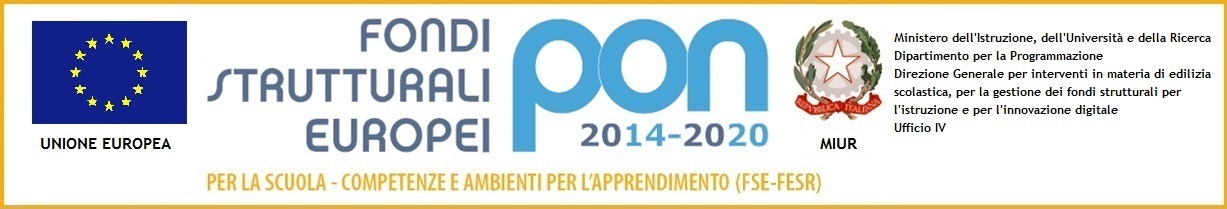 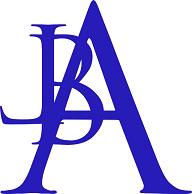 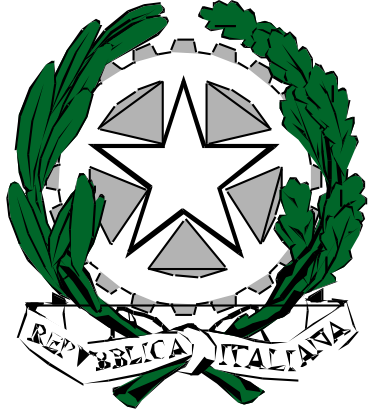 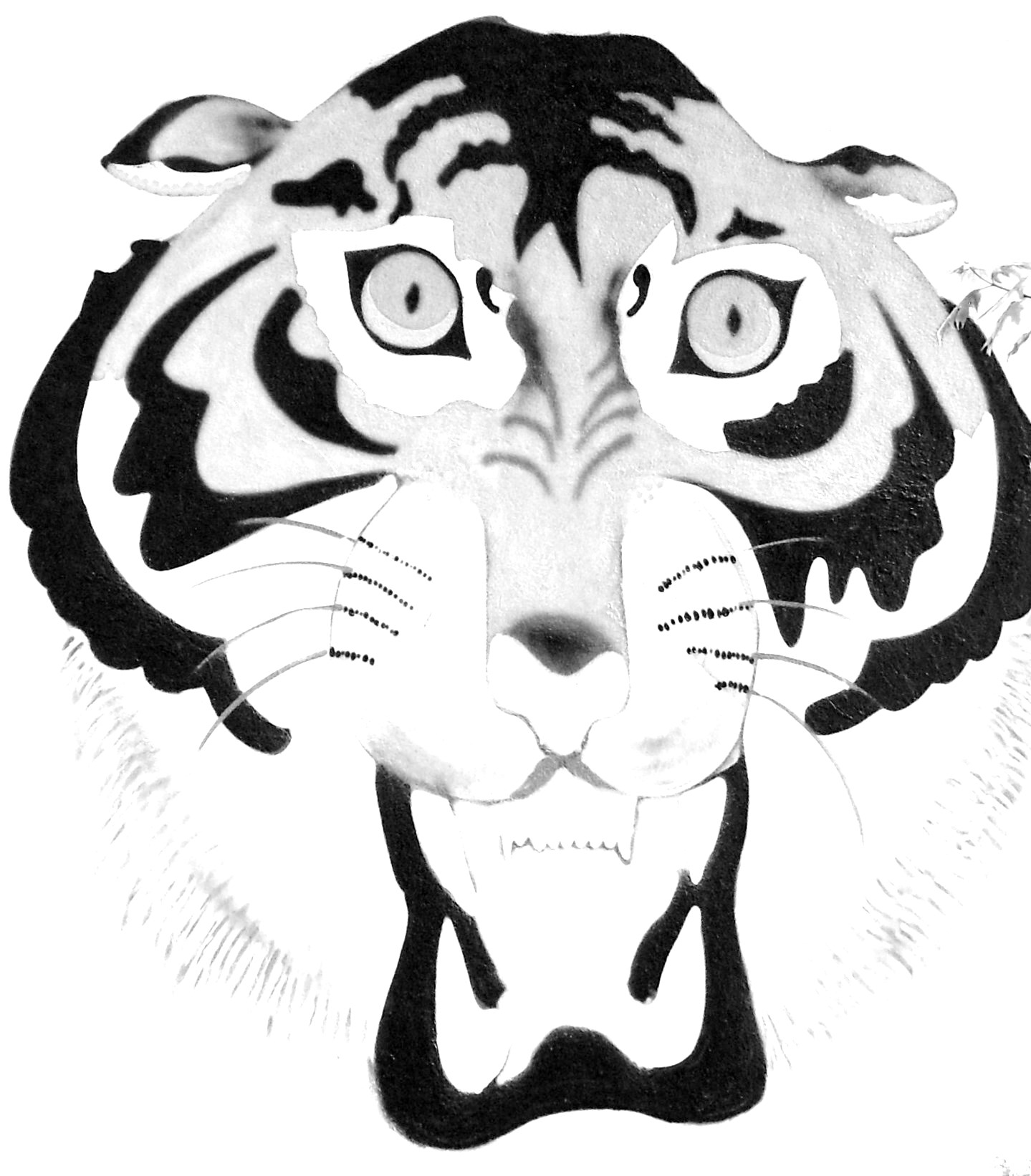 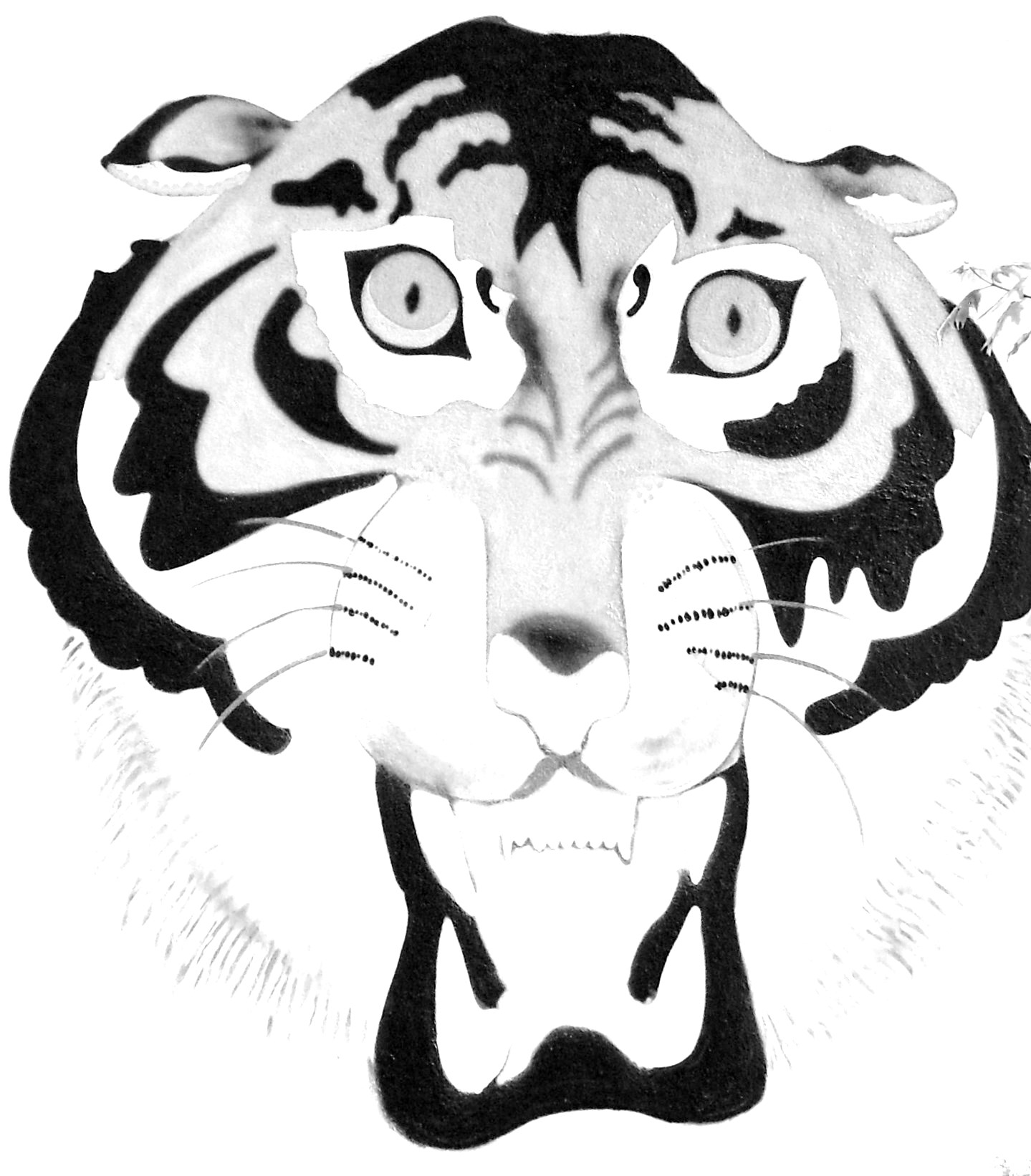 ISTITUTO COMPRENSIVO STATALE  “ALBERTI - SALGARI”10141 TORINO (TO) – VIA TOLMINO 40 – C.F. 97770960017 – C.M. TOIC8AZ00CTELEFONO 011/01167860e –mail : TOIC8AZ00C@ISTRUZIONE.IT ; Circ. n.	242						          	             Torino, 15 marzo 2021Famiglie Scuola primariaScuola Secondaria di I gradoAttiOggetto: Integrazione circolare n. 234 del 9/3/2021 - richiesta dispositivi elettronici in caso di attivazione della Didattica Digitale Integrata.Si comunica alle gentili Famiglie che, una volta evase tutte le richieste di dispositivi in prestito d’uso per le famiglie con Dichiarazione ISEE entro 7,500 €, si provvederà ad assegnare ulteriori dispositivi anche alle famiglie con ISEE di importo superiore, seguendo il criterio della progressione, nei limiti della disponibilità di apparecchi.Le famiglie interessate sono invitate a compilare ed inviare (all’indirizzo toic8az00c@istruzione.it), firmato, il modulo allegato (Allegato 1), corredato della Dichiarazione ISEE in corso di validità.Una volta ricevuta e vagliata la richiesta, le famiglie aventi diritto verranno contattate per concordare il ritiro del dispositivo.LA DIRIGENTE  SCOLASTICA                                                                 			Prof.ssa Rosaria GENOVESE(firma autografa sostituita a    mezzo     stampa ex art.3 co.2 D.Lgs 39/93)Allegato 1RICHIESTA DISPOSITIVO ELETTRONICO IN COMODATO D’USOAl Dirigente scolasticodell’IC Alberti-SalgariTorinoI sottoscritti,______________________________________________________________________Genitori dell’alunno/a ___________________________________________________, frequentante la classe ______del plesso ________, chiedono un dispositivo in comodato d’uso per la fruizione della DDI.A tal fine, dichiarano sotto la propria responsabilità e consapevoli di quanto disposto dall'art. 76 del D.P.R. 28.12.2000, n. 445 e delle conseguenze di natura penale in caso di dichiarazioni mendaci,Di non possedere dispositivi elettronici utilizzabili per la Didattica Digitale IntegrataDi non godere di altri benefici, quali bonus, voucher, e simili assegnati da altri entiAllegano la dichiarazione ISEE in corso di validità.In fede,Torino, _________							Firma di entrambi i genitori									_______________________									_______________________